OBEC LAVIČNÉ                              IČO: 00276901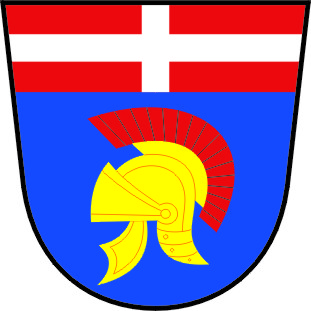 Lavičné 30, 569 04 Brněnec461 523 145, 736 706 721, obec.lavicne@seznam.cz, www.lavicne.cz, ID datové schránky: 3zha3naVyjádření k nouzovému stavu v ČR:Na katastru Obce Lavičné není evidován záchyt nakažených koronavirem 19, Omezení zde se týká uzavření obecní knihovny a Hospody Na rozcestí,Obchod s potravinami je v provozu bez omezení, Nepodléhejte panice, sledujte TV, rozhlas,V případě zdravotních obtíží volejte svého ošetřujícího lékaře, Hygienickou stanici Pardubice 602730251.